Gulyás AttilaStudent Composition!My old desire was to get to another country to get to know the culture of another country. The journey was a great experience. Mirandela is a very nice city with the weather favorable. The olive tree plantations, their vineyards and the landscapes of the mountains are very appealing. As this is a professional practice, the emphasis was on gaining practical experience. I came to an agricultural enterprise where the main profile is repairing and renovating machines. The professionals I worked with were turners, millers and machine repairers who were very helpful, friendly and kind. I have gained a lot of experience from them.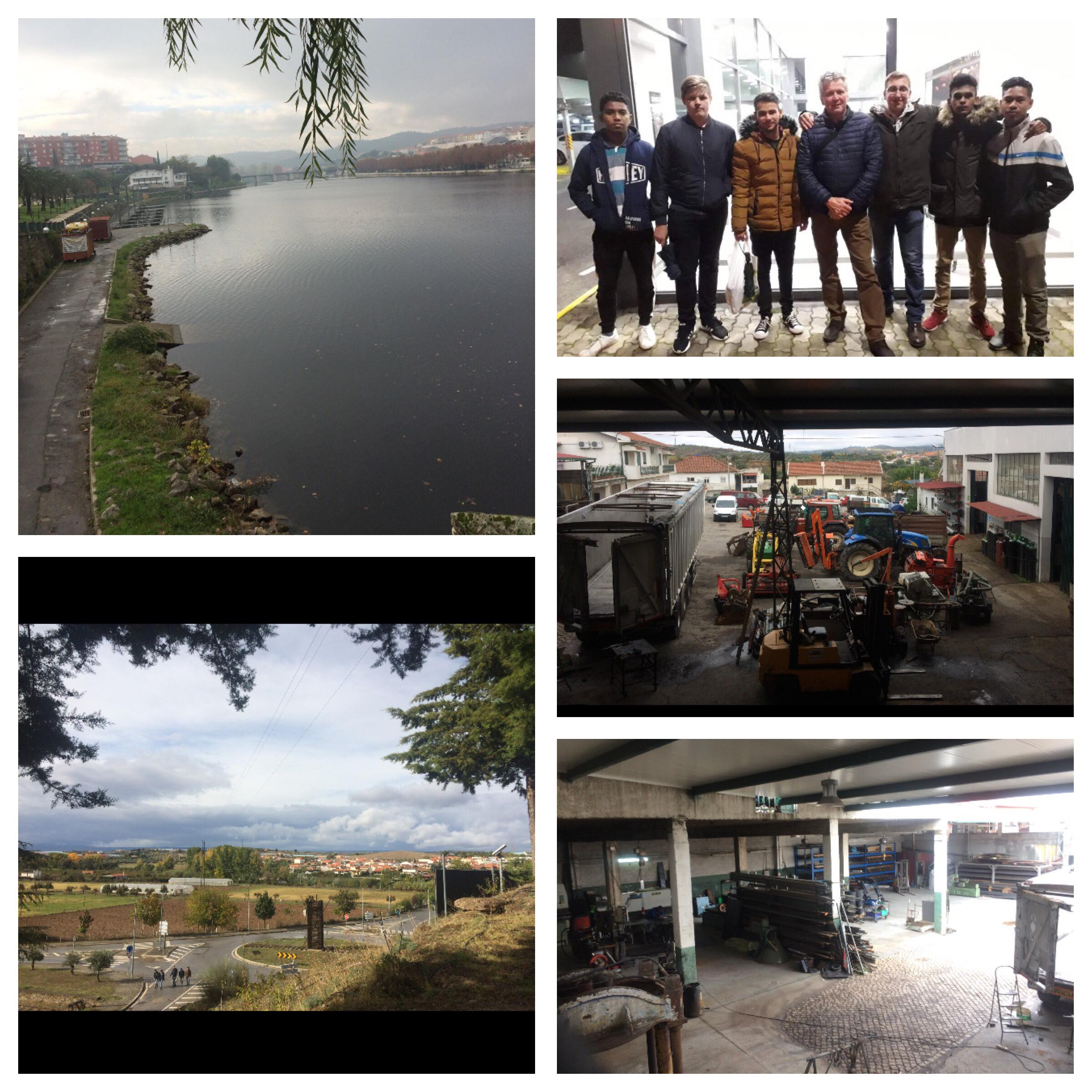 